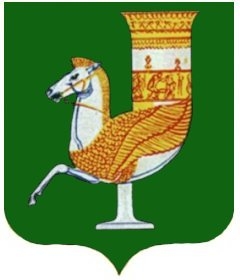 П О С Т А Н О В Л Е Н И ЕАДМИНИСТРАЦИИ   МУНИЦИПАЛЬНОГО  ОБРАЗОВАНИЯ «КРАСНОГВАРДЕЙСКИЙ  РАЙОН»От  15.08.2022г. №  617          с. КрасногвардейскоеО внесении дополнений в постановление администрации МО «Красногвардейский район» № 206 от 07.04.2014 года «Об утверждении административного регламента администрации МО «Красногвардейский район» по предоставлению органом опеки и попечительства над несовершеннолетними администрации муниципального образования «Красногвардейский район» муниципальной услуги «Оформление опеки и попечительства над несовершеннолетними»         В целях приведения в соответствие с действующим законодательством нормативных правовых актов администрации муниципального образования «Красногвардейский район», повышения качества предоставления муниципальной услуги, повышения эффективности деятельности органов местного самоуправления, создания комфортных условий для участников отношений, возникающих при предоставлении муниципальной услуги, руководствуясь постановлением администрации МО «Красногвардейский район» № 404 от 27.05.2022 г. «О порядке разработки и утверждения административных регламентов предоставления муниципальных услуг» и Уставом МО «Красногвардейский район»ПОСТАНОВЛЯЮ:1.Внести следующие дополнения в постановление администрации МО «Красногвардейский район» № 206 от 07.04.2014 г. «Об утверждении административного регламента администрации МО «Красногвардейский район» по предоставлению органом опеки и попечительства над несовершеннолетними администрации муниципального образования «Красногвардейский район» муниципальной услуги «Оформление опеки и попечительства над несовершеннолетними», в приложении:         1.1. Пункт 7 раздела II дополнить подпунктом 7.2 следующего содержания:          «7.2. Орган опеки и попечительства МО «Красногвардейский район» в течение 2 рабочих дней со дня подачи заявления запрашивает у соответствующих уполномоченных органов подтверждающие сведения:- сведения о гражданах, зарегистрированных по месту жительства гражданина, выразившего желание стать опекуном;- сведения, подтверждающие отсутствие у гражданина обстоятельств, указанных в абзацах третьем и четвертом пункта 1 статьи 146 Семейного кодекса Российской Федерации;- сведения о получаемой пенсии, ее виде и размере (для лиц, основным источником доходов которых являются страховое обеспечение по обязательному пенсионному страхованию или иные пенсионные выплаты)».1.2. Раздел II дополнить пунктом 17 следующего содержания:          «17. Случаи и порядок предоставления муниципальной услуги в  упреждающем (проактивном)  режиме. 17.1. Муниципальная услуга не предоставляется в упреждающем (проактивном)  режиме, предусмотренном статьей 7.3.  Федерального закона от 27 июля 2010 г. № 210-ФЗ «Об организации предоставления государственных и муниципальных услуг»».  	2. Опубликовать данное постановление в газете Красногвардейского района «Дружба» и разместить в информационно-телекоммуникационной сети «Интернет» на официальном сайте органов местного самоуправления МО «Красногвардейский район».     3. Контроль за исполнением настоящего постановления возложить на первого заместителя главы администрации МО «Красногвардейский район».    4. Настоящее постановление вступает в силу со дня его опубликования. И.о. Главы МО «Красногвардейский   район»				               А.А.Ершов        